О проведении в 2018 годурайонного конкурса операторов машинного доения коровВ целях повышения профессионального мастерства и практичных навыков операторов машинного доения коров, углубления их теоритических знаний в использовании наиболее современных приемов и технологий машинного доения коров:1. Отделу сельского хозяйства администрации Пластовского муниципального провести 20 - 22 июня 2018 года районный конкурс операторов машинного доения коров на базе Общества с ограниченной ответственностью «Время» (далее – ООО «Время») и Общества с ограниченной ответственностью «Борисовский» (далее – ООО «Борисовский»). Участники конкурса – операторы машинного доения коров Пластовского муниципального района.2. Для проведения районного конкурса операторов машинного доения создать комиссию в следующем составе:3. Ответственность за явку членов конкурса и организацию проведения районного конкурса возложить на руководителей сельскохозяйственных организаций Пластовского муниципального района.4. Для поощрения операторов машинного доения коров, занявших призовые места по итогам конкурса, установить три призовых места:- первое место – 5000 рублей,- второе место – 3000 рублей,- третье место – 2000 рублей.5. Финансовому управлению Пластовского муниципального района (Бляхерова С.В.) профинансировать расходы, указанные в пункте 4 настоящего распоряжения за счет средств, предусмотренных в сводной бюджетной росписи Пластовского муниципального района на 2018 год и плановый период 2019 и 2020 год на выполнение мероприятий по программе «Развитие сельского хозяйства Пластовского муниципального района Челябинской области на 2015 – 2020 годы».6. Настоящее распоряжение разместить на официальном сайте администрации Пластовского муниципального района в сети Интернет.7. Организацию выполнения настоящего распоряжения возложить на заместителя главы  Пластовского   муниципального   района по   вопросам сельского      хозяйства     и     перерабатывающей             промышленности Карамутдинова Г.А.Глава Пластовского муниципального района                                                                 А.В. Неклюдов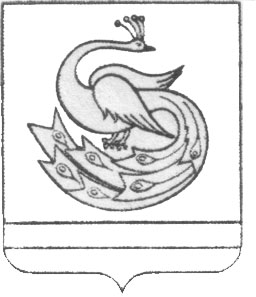 АДМИНИСТРАЦИЯ ПЛАСТОВСКОГО МУНИЦИПАЛЬНОГО РАЙОНАРАСПОРЯЖЕНИЕ«13_»____06_______2018 г.                                                                             № 319-рКарамутдинов Г.А.– заместитель главы Пластовского муниципального   района по вопросам сельского хозяйства и перерабатывающей промышленности, председатель комиссии;Копытов С.А.          – заведующий Пластовской ветлечебницей;Абирова Ю.С.– ведущий специалист бухгалтерского чета и отчетности администрации Пластовского муниципального района, секретарь. 